  	                                                           MINUTES                                                                          						      OF THE 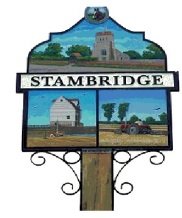 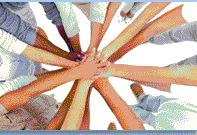              EXTRAORDINARY MEETING OF THE STAMBRIDGE PARISH COUNCIL                                         HELD AT STAMBRIDGE MEMORIAL HALL, STAMBRIDGE ROAD, SS4 2AR                                                                          ON TUESDAY 9th JANUARY 2018.  182 17/18 	Members and Public present:                                                                                     7.00 pm.		   Chairman Councillor Mr G Ioannou.	   Councillors: and Mrs P Holmes and Mr P Shaw.		 	   Members of the public: 	None		   The Parish Clerk: Mr B Summerfield.183 17/18	 Chairman's opening remarks.		 The Chairman welcomed all persons attending the Meeting and made safety announcements for the Memorial Hall.  184 17/18 Apologies for absence.	  To be received by the Clerk in person via: email, letter and telephone.	   	   Received from Councillor Mrs J Gooding (Away).185 17/18 Declarations of Interests:  on items on the Agenda.i		 To receive all declarations of interests:ii		 The Chairman declared a Pecuniary interest as the husband of Mrs S Ioannou the Memorial Hall Trust Manager.iii		 The Chairman reminds Councillors to declare any further interests now and as they became evident to them, 			  during the progress of the meeting.186 17/18 Public Questions:		  (Guest Speakers, visiting Ward/County Councillors, Councillors and Questions/Statements from members of the public).i		  Ward Councillor reports: None.ii		  Councillors:  None.187 17/18 The proposal to move to another Bank:i			 Resolved: 		 i	to complete the Barclays Bank Mandate (has taken 3.5 months to date) and move away from the Bank due 			to the extremely poor service and support, from them!			 ii	To investigate the local Metro Bank (information as circulated by the Clerk) with a view to moving to them 				in due course.			 Proposed by Councillors: Mr G Ioannou, seconded by Mr P Shaw and agreed by all.ii			 Current Balances (including updated 668/669), were agreed by the Council:188 17/18 The Chairman allowed: the inspection of the destroyed bus shelter outside the Memorial Hall.i 	  After inspection by all councillors it was agreed that the Stambridge Parish Council holds the suppliers/installers 	  (BIKEDOCK SOLUTIONS SHELTER STORE, UK Aggregates Ltd), fully responsible for the destruction of the 	  newly installed (November 2017) Bus shelter outside the Stambridge Memorial Hall, Stambridge Road, Rochford,         Essex. SS4 2AR.ii	     The Clerk to write to the above.189 17/18 The next Stambridge Parish Council Meeting:   		Agreed:		     THURSDAY 25th JANUARY 2018.    		       at Stambridge Memorial Hall, Stambridge Road, SS4 2AR at 7.30pm.	There being no further business the Chairman closed the meeting at 7-16 pm.20th January 2018. 					            B Summerfield,  Stambridge Parish Council Clerk/RFO.